Acceso (acceso.ku.edu)Unidad 3, AlmanaqueEl huracán MaríaNoticentro por WAPA(Música melancólica)(Presentador) María va azotando directamente a Puerto Rico como huracán categoría cinco, continúa con vientos sostenidos de 175 millas por hora, y podríamos ver ráfagas desde 180 a 185 millas por hora.(Hombre) La situación en la calle estaba difícil, pasamos varios sustitos, el viento estaba soplando bastante fuerte, yo por lo menos en vida nunca había tenido una experiencia de estar en un huracán de esta magnitud. (Hombre) Unos con sus esposas, unos con sus hijos, unos con sus suegros. No sé, cómo tomaran eso. No tienen conocimiento de esto, está claro (emocionado).(Periodista) Lo habían comparado con el huracán Hugo, pero, sin embargo, no lo comparan con Hugo, es algo mucho más fuerte. (Mujer, emocionada) Perdimos todo, pero aquí estamos con vida. (Hombre y mujer, llorando)(Hombre) Tengo el corazón roto, mi alma está destrozada, pero encima estamos vivos, hay que darle las gracias a Dios por todo, él es el que manda, el que dice, el que da y el que quita.(Periodista) ¿Y lograste sacar a tu papá ayer?(Mujer) Sí, gracias a Dios. Por ti (risas)(Periodista) Para eso estamos, para ayudar.(Presentadora, en plató) Para que la gente sepa, no solamente nosotros, ellos lo hacen dejando a sus familias (emocionada llora).(Anciano, muy emocionado) ¡Dios lo bendiga! ¡Esto es lo más grande que hay!This work is licensed under a 
Creative Commons Attribution-NonCommercial 4.0 International License.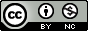 